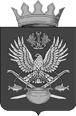 АДМИНИСТРАЦИЯКОТЕЛЬНИКОВСКОГО МУНИЦИПАЛЬНОГО РАЙОНАВОЛГОГРАДСКОЙ ОБЛАСТИПОСТАНОВЛЕНИЕот «____» _________ 2024 г. № _____О внесении изменений и дополнений в постановление администрации Котельниковского муниципального района Волгоградской области от 26.07.2023 г. № 519 «Об утверждении административного регламента предоставления администрацией Котельниковского муниципального района Волгоградской области государственной услуги «Назначение опекуна (попечителя) или несколько опекунов (попечителей) над совершеннолетним лицом, признанным в судебном порядке недееспособным или ограничено дееспособным»Администрация Котельниковского муниципального района Волгоградской области постановляет:1. Внести в пункт 2.8.3. административного регламента предоставления администрацией Котельниковского муниципального района Волгоградской области государственной услуги «Назначение опекуна (попечителя) или несколько опекунов (попечителей) над совершеннолетним лицом, признанным в судебном порядке недееспособным или ограничено дееспособным», утвержденного постановлением администрации Котельниковского муниципального района Волгоградской области от 26.07.2023 г. № 519, следующие изменения и дополнения:дополнить новым абзацем 2 следующего содержания:«В случае прохождения гражданином, выразившим желание стать опекуном (попечителем) (гражданами, выразившими желание стать опекунами (попечителями), идентификации и аутентификации при предоставлении услуги в электронной форме, копия паспорта или документа, удостоверяющего личность заявителя (членов его семьи), не предоставляется.»;абзацы 2 – 4 считать абзацами 3 – 5.2. Настоящее постановление вступает в силу после его официального опубликования и подлежит размещению на официальном сайте администрации Котельниковского муниципального района Волгоградской области в информационно-телекоммуникационной сети «Интернет».Глава Котельниковскогомуниципального района                                                                      С.А. Понкратов